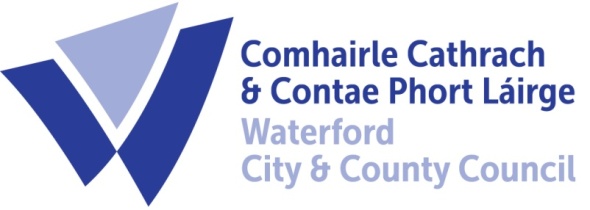 30th March, 2021.To Each Member of the SPC for Transportation & Infrastructure A meeting of the above S.P.C. will be held on Tuesday next, 30th March, 2021 at 3.00 p.m. and will be online.  You are requested to attend.AGENDAMinutes of last meeting								(Attached)Matters arising/updateDraft Beach Bye-laws- Report on Submissions					(Attached)Draft Harbour Bye-Laws – Report on Submissions					(Attached)	Issues from PPN: Has there been a process put in place to identify schools to take part in the safe rules to schools schemes.Funding announced on 18th March?Update on car park charging at Mahon Falls and Kilclooney Woods.Update on Carrolls Cross Traffic Calming.Increased monitoring of  illegal-car parking at bus stops at Dungarvan Shopping Centre.Clarity required in relation to connection from new rail station to city.Has a health and safety assessment been completed at the present railway station to look at the feasibility of providing a bus stop to accommodate train passengers to the hospital.Are there plans to provide a public bus service to the new areas of Kilbarry and Foxwood areas.Issues from Councillors:Community Commons v Development  -  WCCC’s strategic perspective - in the context of  Cheekpoint Green and ABP’s Imminent decision on the Pontoon  Application. (Cllr Jody Power)Tramore / City Greenway update. (Cllr Jody Power)Update on the 12 new positions earmarked for mobility infrastructure development  and associated plans. (Cllr Jody Power)Public Lighting Upgrades - Report (Cllr Joe Conway)Sli na Slainte Tramore  - Elimination of Hazards (Cllr Joe Conway)Date of next meetingA.O.B.Fergus Galvin, Director of Services. Roads, Water and Environment.